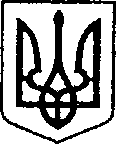 Ніжинська міська радаVІI скликання      Протокол № засідання постійної комісії міської ради з майнових та житлово-комунальних питань, транспорту, зв’язку та охорони навколишнього середовища                                                                                                           28.08.2019р.                                                                                                               Великий залГоловуючий: Онокало І.А.  Члени комісії:Дудченко Г.М., Мазун А.Г., Ландар Ю.М.(із запізненням), Сипливець В.Г.Відсутні: Коваль В.М., Паскевич В.Г.Присутні: ( список додається).ЗМІ (список додається).  Онокало І.А., голова комісії, повідомила про те, що на засіданні комісії присутні 4 члени комісії, і запропонувала засідання розпочати.За – 4. Засідання комісії розпочато.                                              Порядок денний1.Про взяття на балансовий облік нежитлової будівлі за адресою: м. Ніжин, вул.2-га Лінія, буд. 12в (ПР №289 від 22.07.2019).2. Про закріплення нерухомого майна на праві господарського відання (ПР №321 від 16.08.2019).3. Про приватизацію частини залізничної колії №97 довжиною 143,6 м та стрілочний перевод №210, що розташовані за адресою: м. Ніжин, вул. Прилуцька,           89А,частини залізничної колії №96 довжиною 40,2м, що розташована за адресою: м. Ніжин, вул. Прилуцька, 89 А переданих в оренду  Товариству з обмеженою відповідальністю «Баришівська зернова компанія» шляхом викупу (ПР №324 від 19.08.2019).4. Про встановлення зменшеного розміру орендної плати (ПР №325 від 19.08.2019).5. Про перелік об’єктів комунальної власності Ніжинської міської об’єднаної територіальної громади, що підлягають приватизації (ПР №331 від 21.08.2019).6. Про оренду майна комунальної власності Ніжинської міської об’єднаної територіальної громади (ПР №332 від 21.08.2019).                      Розгляд питань порядку денного1.Про взяття на балансовий облік нежитлової будівлі за адресою: м. Ніжин, вул.2-га Лінія, буд. 12в (ПР №289 від 22.07.2019).2. Про закріплення нерухомого майна на праві господарського відання (ПР №321 від 16.08.2019).   Прибув член комісії, депутат міської ради Ландар Ю.М.3. Про приватизацію частини залізничної колії №97 довжиною 143,6 м та стрілочний перевод № 210, що розташовані за адресою: м. Ніжин, вул. Прилуцька, 89А,частини залізничної колії №96 довжиною 40,2м, що розташована за адресою: м. Ніжин, вул. Прилуцька, 89 А переданих в оренду  Товариству з обмеженою відповідальністю «Баришівська зернова компанія» шляхом викупу (ПР №324 від 19.08.2019).4. Про встановлення зменшеного розміру орендної плати (ПР №325 від 19.08.2019).5. Про перелік об’єктів комунальної власності Ніжинської міської об’єднаної територіальної громади, що підлягають приватизації (ПР №331 від 21.08.2019).6. Про оренду майна комунальної власності Ніжинської міської об’єднаної територіальної громади (ПР №332 від 21.08.2019).Голова комісії                                                          І.ОнокалоСЛУХАЛИ:Онокало І.А., голову комісії, яка ознайомила зі змістом проекту рішення (додається).ВИСТУПИЛИ:Мазун А.Г. запропонував проект рішення підтримати, рекомендувати для розгляду на черговому засіданні сесії Ніжинської міської ради VIIскликання. ВИРІШИЛИ:Проект рішення підтримати, рекомендувати для розгляду на черговому засіданні сесії Ніжинської міської ради VIIскликання. За – 4.СЛУХАЛИ:Онокало І.А., голову комісії, яка ознайомила зі змістом проекту рішення (додається).ВИСТУПИЛИ:Мазун А.Г. запропонував проект рішення підтримати, рекомендувати для розгляду на черговому засіданні сесії Ніжинської міської ради VIIскликання. ВИРІШИЛИ:Проект рішення підтримати, рекомендувати для розгляду на черговому засіданні сесії Ніжинської міської ради VIIскликання. За – 4 .СЛУХАЛИ:Онокало І.А., голову комісії, яка ознайомила зі змістом проекту рішення (додається).ВИСТУПИЛИ:Онокало І.А. запропонувала проект рішення підтримати, рекомендувати для розгляду на черговому засіданні сесії Ніжинської міської ради VIIскликання ГОЛОСУВАЛИ:За  те, щоб підтримати проект рішення – 3. Утрималось – 2. Проти – 0.ВИСТУПИЛИ:Мазун А.Г. запропонував проект рішення рекомендувати для розгляду на черговому засіданні сесії Ніжинської міської ради VIIскликання без підтримки комісії.  За те, щоб проект рішення рекомендувати для розгляду на черговому засіданні сесії Ніжинської міської ради VIIскликання без підтримки комісії – 5. ВИРІШИЛИ:Проект рішення рекомендувати для розгляду на черговому засіданні сесії Ніжинської міської ради VIIскликання без підтримки комісії.СЛУХАЛИ:Онокало І.А., голову комісії, яка ознайомила зі змістом проекту рішення (додається).ВИСТУПИЛИ:Федчун Н.О. надала пояснення щодо необхідності зменшення розміру орендної плати КП «ВУКГ» на 50% від нарахованої суми за оренду нежитлового приміщення по вул. Яворського, 3.Онокало І.А. запропонувала зменшення розміру орендної плати КП «ВУКГ» на 99,9% від нарахованої суми за оренду нежитлового приміщення по            вул. Яворського, 3. ГОЛОСУВАЛИ:За зменшення розміру орендної плати            КП «ВУКГ» на 50% від нарахованої суми за оренду нежитлового приміщення по вул. Яворського, 3.За – 0. Утрималось – 3. Проти – 2.Не підтримано.За зменшення розміру орендної плати КП «ВУКГ» на 99,9% від нарахованої суми за оренду нежитлового приміщення по вул. Яворського, 3.За – 5.ВИСТУПИЛИ:Дудченко Г.М. поцікавився, які послуги будуть надаватися фізичною особою-підприємцем       Чепелою О.В. (п.2,3,4,5), чи не заперечує балансоутримувач проти зменшення розміру орендної плати.Федчун Н.О. повідомила про те, що підприємцем будуть надаватись освітні послуги.Сипливець В.Г. запропонував розглянути питання зниження розміру орендної плати Чепелі О.В. після року її роботи.Онокало І.А. наголосила на необхідності присутності заявника при розгляді питання і поставила на голосування п.2,3,4,5 у запропонованій у проекті рішення редакції.ГОЛОСУВАЛИ:   За – 1, утрималось – 4. Не підтримано.   За те, щоб п.2,3,4,5 проекту рішення рекомендувати для розгляду на черговому засіданні сесії Ніжинської міської ради VIIскликання без підтримки комісії – 5. ВИРІШИЛИ:Рекомендувати:1.П.1 проекту рішення для розгляду на черговому засіданні сесії Ніжинської міської ради VIIскликання у наступній редакції: «Зменшити розмір орендної плати КП «ВУКГ» на 99,9% від нарахованої суми за оренду нежитлового приміщення загальною площею 27,7 кв. м., за адресою м. Ніжин,вул. Яворського, 3» строком до 17.08.2020 року з обов’язковим проведенням орендарем робіт з постійного утримання у належному стані орендованого майна та при умові виконання умов виконання умов договору. За – 5.2.П.2,3,4,5 проекту рішення рекомендувати для розгляду на черговому засіданні сесії Ніжинської міської ради VIIскликання без підтримки комісії.СЛУХАЛИ:Онокало І.А., голову комісії, яка ознайомила зі змістом проекту рішення (додається).ВИСТУПИЛИ:Дудченко Г.М. зауважив, що приватизація нежитлової будівлі в подальшому дає право на приватизацію земельної ділянки, на якій вона розташована, без проведення аукціону, а це втрати надходжень до міського бюджету і запропонував доручити відділу земельних відносин (Місан В.М.) та постійній депутатській комісії з питань  земельних відносин, будівництва, архітектури, інвестиційного розвитку міста та децентралізації (Деркач А.П.) вивчити питання доцільності приватизації нежитлової будівлі загальною площею 39, 4 кв.м за адресою м. Ніжин, вул. Московська, 20-А, відправити проект рішення на доопрацювання. ВИРІШИЛИ:Проект рішення, рекомендувати для розгляду на черговому засіданні сесії Ніжинської міської ради VIIскликання без  підтримки комісії.За –5.СЛУХАЛИ:Онокало І.А., голову комісії, яка ознайомила зі змістом проекту рішення (додається).ВИСТУПИЛИ:Федчун Н.О. надала пояснення щодо проекту рішення.Онокало І.А. запропонувла проект рішення підтримати, рекомендувати для розгляду на черговому засіданні сесії Ніжинської міської ради VIIскликання. За – 5. ВИРІШИЛИ:Проект рішення підтримати, рекомендувати для розгляду на черговому засіданні сесії Ніжинської міської ради VIIскликання. 